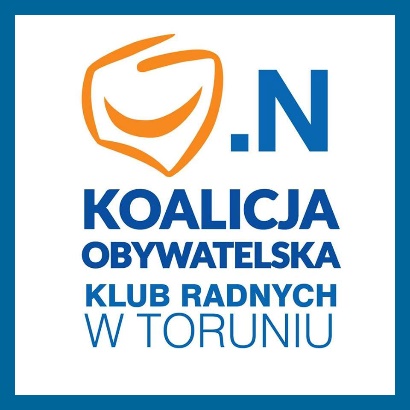 Toruń, 23.02.2023 rokuMaciej KrużewskiRadny Miasta ToruniaKlub Koalicji ObywatelskiejSzanowny PanMichał ZaleskiPrezydent Miasta ToruniaPYTANIAJaki jest stan prac dotyczący żywopłotu na Rubinkowie, ul. Niesiołowskiego, który zgodnie z otrzymanym przeze mnie pismem miał być odnowiony? (zdjęcie w załączeniu)Czy jest możliwe usunięcie hałdy piachu/ziemi Rubinkowie, ul. Niesiołowskiego obok ścieżki rowerowej? (zdjęcie w załączeniu) Jaki jest stan realizacji boiska przyszkolnego przy Liceum nr IX – który jest zapisany w budżecie?/-/ Maciej KrużewskiRadny Miasta Torunia